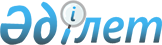 Павлодар облысы әкімдігінің 2006 жылғы 30 наурыздағы "Жекелеген санаттағы азаматтарға жергілікті деңгейде әлеуметтік көмек көрсету тәртібі туралы нұсқаулығын бекіту туралы" N 115/4 қаулысына өзгеріс енгізу туралы.
					
			Күшін жойған
			
			
		
					Павлодар облысы әкімиятының 2007 жылғы 12 сәуірдегі N 100/4 қаулысы. Павлодар облысының әділет департаментінде 2007 жылғы 3 мамырда N 3087 тіркелді. Күші жойылды - Павлодар облыстық әкімдігінің 2014 жылғы 17 шілдедегі N 245/7 қаулысымен      Ескерту. Күші жойылды - Павлодар облыстық әкімдігінің 17.07.2014 N 245/7 қаулысымен.

      Қазақстан Республикасының "Қазақстан Республикасындағы жергiлiктi мемлекеттiк басқару туралы"  Заңы  27-бабының 2-тармағына сәйкес облыс әкiмдiгi ҚАУЛЫ ЕТЕДI:  

      1. Павлодар облысы әкiмдiгiнiң 2006 жылғы 30 наурыздағы "Жекелеген санаттағы азаматтарға жергiлiктi деңгейде әлеуметтiк көмек көрсету тәртiбi туралы нұсқаулығын бекiту туралы" N 115/4  қаулысына  (Павлодар облысының әдiлет департаментiнде 2006 жылғы 11 сәуiрде N 3066 болып тiркелдi, "Звезда Прииртышья" газетiнiң 2006 жылғы 6 мамырдағы N 51 жарияланды) мынадай өзгерiс енгiзiлсiн:  

      көрсетiлген қаулымен бекiтiлген Жекелеген санаттағы азаматтарға жергiлiктi деңгейде әлеуметтiк көмек көрсету тәртiбi туралы нұсқаулығында:  

      1-бөлiмiнiң 1-тармағындағы "2006 жылға арналған" деген сөздер мен сандар алынып тасталсын.  

      2. Осы қаулы ресми жарияланған күннен бастап 10 күнтiзбелiк күн өткеннен кейiн қолданысқа енгiзiледi.         Облыс әкiмi Қ. Нұрпейiсов 
					© 2012. Қазақстан Республикасы Әділет министрлігінің «Қазақстан Республикасының Заңнама және құқықтық ақпарат институты» ШЖҚ РМК
				